ВИКОНАВЧИЙ КОМІТЕТЗВЯГЕЛЬСЬКОЇ МІСЬКОЇ РАДИРІШЕННЯ13.09.2023                                                                                                  № 879Про затвердження мережі та кількісних показників закладів загальної середньої, дошкільної, позашкільної освіти Звягельської міської територіальної громади на 2023–2024 навчальний  рік Керуючись  підпунктом 1 пункту «а» статті 32, статтею 40 Закону України «Про місцеве самоврядування в Україні», законами України «Про освіту», «Про повну загальну середню освіту», «Про дошкільну освіту», «Про позашкільну освіту», постановами Кабінету Міністрів України від 15.08.2011 року № 872 «Про затвердження Порядку організації інклюзивного навчання у загальноосвітніх навчальних закладах», від 10.04.2019 року № 530 «Про затвердження Порядку організації діяльності інклюзивних груп у закладах дошкільної освіти», наказами Міністерства освіти і науки України від 01.02.2018 року № 90 «Про внесення змін до наказу Міністерства освіти і науки України від 06 грудня 2010 року № 1205», від 25.06.2018 № 677 «Про затвердження Порядку створення груп подовженого дня у державних і комунальних закладах загальної середньої освіти», розглянувши  фактичну  мережу закладів загальної середньої, дошкільної та позашкільної освіти  на початок 2023-2024 навчального року, враховуючи клопотання батьків, керівників закладів освіти, виконавчий комітет міської радиВИРІШИВ:Затвердити з 01 вересня 2023 року:1.1. Мережу класів і клас-комплектів (додаток 1), мережу учнів закладів загальної середньої освіти Звягельської міської територіальної громади на 2023-2024 навчальний  рік (додаток 2).1.2. Кількість груп подовженого дня, в них учнів закладів загальної середньої освіти Звягельської міської територіальної громади на 2023-2024  навчальний  рік  (додаток  3).1.3. Мережу груп та вихованців закладів дошкільної освіти Звягельської міської територіальної громади на 2023-2024  навчальний  рік  (додаток 4).1.4. Мережу  гуртків, груп, секцій, інших творчих об’єднань та контингент вихованців закладів позашкільної освіти Звягельської міської територіальної  громади на 2023-2024 навчальний рік (додаток 5).Ввести в штатний розпис закладів загальної середньої освіти:- Ліцей № 4 Звягельської міської ради: посаду асистента вихователя ГПД (0,75 ставки), посаду логопеда (1 ставка) та 20 годин гурткової роботи в STEM-лабораторію;- Гімназія № 5: посаду асистента вчителя (1 ставка);- Гімназія № 7: посаду асистента вихователя ГПД (0,85 ставки).Ввести в штатний розпис закладів дошкільної освіти:- Центр розвитку дитини «Дельфін» Звягельської міської ради:  посаду асистента вихователя (1 ставка);- Заклад дошкільної освіти № 13 «Ромашка» Звягельської міської ради: посаду асистента вихователя (1 ставка);     - Пилиповицький заклад дошкільної освіти «Калинка» Звягельської міської ради: посаду асистента вихователя (1 ставка);     - Заклад дошкільної освіти № 6 «Дзвіночок» Звягельської міської ради:   посади дефектолога (2 ставки) .     4. Контроль за   виконанням цього рішення  покласти на  заступника  міського голови  Наталію Борис.Міський голова                                                                   Микола БОРОВЕЦЬ                                                                                                                                                              Додаток 1 до рішення виконавчого комітету міської ради від 13.09.2023      № 879Мережа класів закладів загальної середньої освітиЗвягельської  міської територіальної громади на 2023-2024 навчальний рікКеруючий справами виконавчого комітету міської ради                                                                                 Олександр ДОЛЯ				Додаток 2до рішення виконавчого комітету міської ради від 13.09.2023      № 879Додаток 3до рішення   виконавчогокомітету міської радивід 13.09.2023      № 879КІЛЬКІСТЬгруп подовженого дня, в них учнівзакладів загальної  середньої освіти Звягельської міської територіальної громадина 2023-2024 навчальний рікКеруючий справами  виконавчогокомітету міської ради  			                                           Олександр ДОЛЯ                                                                      Додаток  4 до рішення виконавчого комітету      міської ради від  13.09.2023                   № 879Мережа груп та вихованців  закладів дошкільної освіти  Звягельської міської територіальної громади на 2023-2024 н.р. Керуючий справами виконавчого комітету міської ради                                                                                 Олександр  ДОЛЯДодаток   5до рішення  виконавчогокомітету міської радивід 13.09.2023   № 879МЕРЕЖАгуртків, груп, секцій,  інших творчих об’єднань та  контингент вихованцівзакладів  позашкільної  освіти  Звягельської  міської територіальної громади  на 2023- 2024 навчальний  рікКеруючий  справами  виконавчого  комітету міської ради 				                                            Олександр ДОЛЯНазва                     Клас1 кл2 кл3 кл4 клВсього  1-4 кл.5 кл6 кл7 кл8 кл9 клВсього  5-9 кл.10 кл11 клВсього  10-11 кл.Загальна к-сть.Кількість класів з інклюз. навчаннямЛіцей №13333123333315224310Гімназія № 2122272222311112206Гімназія № 3122272222210101180Ліцей№ 434441545444212244011Гімназія № 5112262222210112184Гімназія №611226212229112170Гімназія № 7222393333315213279Гімназія № 812115211217000124Гімназія № 9222282222311112210Гімназія № 10222283232212112225Ліцей№113243123333315123301Великомолодьківська 1111411111500092Дідовицька 1110301101300060Майстрівська1011300000000030Наталівська гімназія1111411111500091Пилиповицький ліцей11114111115112114Всього25273130113313031303215414132729447Мережа учнів закладів загальної середньої освіти Звягельської міської територіальної громади на 2023-2024 навчальний рікКеруючий справами виконавчого комітету міської ради                                                                           Олександр ДОЛЯЗакладиК і л ь к і с т ьК і л ь к і с т ьК і л ь к і с т ьК і л ь к і с т ьК і л ь к і с т ьЗакладиКласів     Учнів Учнівпочаткової школиГПД(ставки)В них учнівЛіцей №1318363071,760Гімназія №2225011621,030Гімназія №3184161610,8530Ліцей №44010954332,590Гімназія №5184731581,030Гімназія № 6184271611,030Гімназія №7276952181, 760Гімназія №9216092380,7530Гімназія № 10225411940,8530Ліцей №11307312930,7530Пилиповицький ліцей11204620,530Разом:2586528238712,6450Назва  закладукількість групкількість групкількість групкількість групв них дітейв них дітейв них дітейв них дітейв них дітейінклюзивні групиінклюзивні групиінклюзивні групиПримітка Назва  закладувсьогов тому числів тому числів тому числіз нихз нихвсьогов групах  ясельного вікув групах дошкільного вікуз них  в групахкомпенсуючого типуз них  в групахкомпенсуючого типу групикількість дітей в нихасистентів вихователяПримітка Назва  закладувсьогоясельнихясельнихдошкільнихкомпен- суючогокомпен- суючоговсьогов групах  ясельного вікув групах дошкільного вікуз них  в групахкомпенсуючого типуз них  в групахкомпенсуючого типу групикількість дітей в нихасистентів вихователяПримітка Назва  закладувсьогоясельнихясельнихдошкільнихcпец-призн.сана-торних нихвсьогов групах  ясельного вікув групах дошкільного вікуспец призначеннясана-торних групикількість дітей в нихасистентів вихователяПримітка ЗДО №17225--16640126--141Логопедичний пунктЗДО №27116--16520145--262Логопедичний пункт ЗДО №441131-100227817----1 логопедична група ЗДО №54--4--90-90--272Логопедичний пунктЗДО №691185-21029181803 групи ЗПР, 2 логопедичні групиЗДО №84113--952075--121Логопедичний пунктЗДО №92--2--36-36------ЦРД8117--19425169--3103Логопедичний пункт ЗДО №136115--1142094--393Логопедичний пунктЗДО №147116--16015145-----Логопедичний пунктЗДО №152--2--40-40--141-ЗДО №1611229472514220996155---4 логопедичні групиВеликомолодьківський ЗДО2--2--35-35-----Дідовицький ЗДО0000--000-----Наталівський ЗДО 1--1--17-17-----Пилиповицький  ЗДО2--2--31-31--111Всього 7611116510717042331471193155 144314Назва закладуНапрями роботиКількість гуртків, груп, секцій та  ін. творчих об’єднань:Кількість гуртків, груп, секцій та  ін. творчих об’єднань:У них вихованців, учнів, слухачівГодин на  тижденьНазва закладуНапрями роботигурткигрупиКомунальний заклад «Центр позашкільної освіти»Звягельської міської ради- науково-технічний1332640170Комунальний заклад «Центр позашкільної освіти»Звягельської міської ради- еколого-натуралістичний248017Комунальний заклад «Центр позашкільної освіти»Звягельської міської ради- туристсько-краєзнавчий3510030Комунальний заклад «Центр позашкільної освіти»Звягельської міської ради- військово-патріотичний4816036Комунальний заклад «Центр позашкільної освіти»Звягельської міської ради- художньо-естетичний924455117Комунальний заклад «Центр позашкільної освіти»Звягельської міської ради- соціально-реабілітаційний12409Комунальний заклад «Центр позашкільної освіти»Звягельської міської ради- гуманітарний2711039Комунальний заклад «Центр позашкільної освіти»Звягельської міської ради- оздоровчий11205Всього35831605423Дитячо-юнацький клубфізичної підготовки Звягельської міської радиспортивнийу тому  числі (за видами спорту):Дитячо-юнацький клубфізичної підготовки Звягельської міської ради-  шашки123612Дитячо-юнацький клубфізичної підготовки Звягельської міської ради- футбол51025072Дитячо-юнацький клубфізичної підготовки Звягельської міської ради-тхеквондо259030Дитячо-юнацький клубфізичної підготовки Звягельської міської ради- легка  атлетика 123612Дитячо-юнацький клубфізичної підготовки Звягельської міської ради-волейбол22369Дитячо-юнацький клубфізичної підготовки Звягельської міської ради- пауерліфтинг247227Дитячо-юнацький клубфізичної підготовки Звягельської міської ради- армрестлінг223612Дитячо-юнацький клубфізичної підготовки Звягельської міської ради- кульова стрільба223612Дитячо-юнацький клубфізичної підготовки Звягельської міської ради- бадмінтон11183Всього1830610189РАЗОМ:531132215612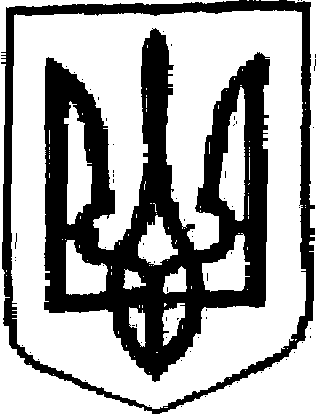 